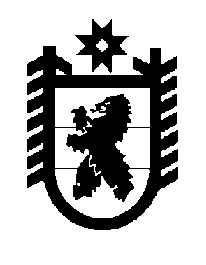 Российская Федерация Республика Карелия    ПРАВИТЕЛЬСТВО РЕСПУБЛИКИ КАРЕЛИЯПОСТАНОВЛЕНИЕот  20 сентября 2018 года № 343-Пг. Петрозаводск О внесении изменения в постановление ПравительстваРеспублики Карелия от 9 февраля 2018 года № 41-ППравительство Республики Карелия п о с т а н о в л я е т:Внести в приложение 1 к постановлению Правительства Республики Карелия от 9 февраля 2018 года № 41-П  «О распределении на 2018 год субсидий бюджетам муниципальных образований на обеспечение мероприятий по переселению граждан из аварийного жилищного фонда, в том числе переселению граждан из аварийного жилищного фонда с учетом необходимости развития малоэтажного жилищного строительства»  (Собрание законодательства Республики Карелия, 2018, № 2, ст. 260; № 3,      ст. 529, ст. 543; Официальный интернет-портал правовой информации (www.pravo.gov.ru), 11 мая 2018 года, № 1000201805110005; 25 июня                  2018 года, № 1000201806250004; 23 июля 2018 года, № 1000201807230004;                   20 августа 2018 года, № 1000201808200002)  изменение, изложив его в следующей редакции:«Приложение 1 к постановлениюПравительства Республики Карелияот  9 февраля 2018 года  № 41-ПРАСПРЕДЕЛЕНИЕНА 2018 ГОД СУБСИДИЙ БЮДЖЕТАМ МУНИЦИПАЛЬНЫХОБРАЗОВАНИЙ НА ОБЕСПЕЧЕНИЕ МЕРОПРИЯТИЙ ПО ПЕРЕСЕЛЕНИЮ ГРАЖДАН ИЗ АВАРИЙНОГО ЖИЛИЩНОГО ФОНДА,                        В ТОМ ЧИСЛЕ ПЕРЕСЕЛЕНИЮ ГРАЖДАН ИЗ АВАРИЙНОГО ЖИЛИЩНОГО ФОНДА С УЧЕТОМ НЕОБХОДИМОСТИ РАЗВИТИЯ МАЛОЭТАЖНОГО ЖИЛИЩНОГО СТРОИТЕЛЬСТВА (ЭТАП 2015 ГОДА РЕГИОНАЛЬНОЙ АДРЕСНОЙ ПРОГРАММЫ ПО ПЕРЕСЕЛЕНИЮ ГРАЖДАН ИЗ АВАРИЙНОГО ЖИЛИЩНОГО ФОНДА                                               НА 2014 – 2018 ГОДЫ)(рублей)           Глава Республики Карелия 					                  А.О. Парфенчиков№ п/п№ п/пМуниципальное образованиеСуммаВ том числеВ том числеВ том числеВ том числе№ п/п№ п/пМуниципальное образованиеСуммабезвозмездные поступления от государственной корпорации – Фонда содействия реформированию жилищно-коммунального хозяйствабезвозмездные поступления от государственной корпорации – Фонда содействия реформированию жилищно-коммунального хозяйствасубсидии из бюджета Республики Карелиясубсидии из бюджета Республики Карелия112344551.1.Кемский муниципальный район, в том числе122 681 126,38122 681 126,38122 681 126,380,000,001.1.Кемское городское поселение122 681 126,38122 681 126,38122 681 126,380,000,002.2.Суоярвский муниципальный район, в том числе28 616 302,3328 535 507,1728 535 507,1780 795,1680 795,16Суоярвское городское поселение8 992 465,338 911 670,178 911 670,1780 795,1680 795,16Поросозерское сельское поселение4 487 280,004 487 280,004 487 280,000,000,00Вешкельское сельское поселение1 205 956,501 205 956,501 205 956,500,000,00Лоймольское сельское поселение13 930 600,5013 930 600,5013 930 600,500,000,003.3.Сортавальский муниципальный район, в том числе1 506 444,001 504 059,941 504 059,942384,062384,06Хаапалампинское сельское поселение1 506 444,001 504 059,941 504 059,942384,062384,064.4.Пряжинский муниципальный район, в том числе9 104 217,739 104 217,739 104 217,730,000,00Святозерское сельское поселение5 037 620,235 037 620,235 037 620,230,000,00Ведлозерское сельское поселение4 066 597,504 066 597,504 066 597,500,000,005.5.Лоухский муниципальный район, в том числе41 519 359,5041 519 359,5041 519 359,500,000,001123455Лоухское городское поселение41 519 359,5041 519 359,500,000,00ИтогоИтого203 427 449,94203 344 270,7283 179,2283 179,22».».